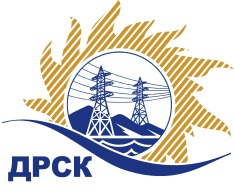 Акционерное Общество«Дальневосточная распределительная сетевая  компания»     (АО «ДРСК»)Протокол №358/ПрУ -Рзаседания Закупочной комиссии по аукциону в электронной формес участием только субъектов МСП на право заключения договора на выполнение работ: «Кадастровые работы для целей оформления прав землепользования под электросетевыми объектами, расположенными на территории Благовещенского района и г. Благовещенск Амурской области».  (Лот № 283).СПОСОБ И ПРЕДМЕТ ЗАКУПКИ: аукцион в электронной форме с участием только субъектов МСП на право заключения договора на выполнение работ «Кадастровые работы для целей оформления прав землепользования под электросетевыми объектами, расположенными на территории Благовещенского района и г. Благовещенск Амурской области».  (Лот № 283).КОЛИЧЕСТВО ПОДАННЫХ ЗАЯВОК НА УЧАСТИЕ В ЗАКУПКЕ: 3 (три) заявки.КОЛИЧЕСТВО ОТКЛОНЕННЫХ ЗАЯВОК: 1 (одна) заявка.ВОПРОСЫ, ВЫНОСИМЫЕ НА РАССМОТРЕНИЕ ЗАКУПОЧНОЙ КОМИССИИ: О рассмотрении результатов оценки вторых частей предложений Участников.Об отклонении заявки Участника №100092.О признании заявок соответствующими условиям Документации о закупке по результатам рассмотрения вторых частей заявок.РЕШИЛИ:По вопросу № 1Признать объем полученной информации достаточным для принятия решения.Принять к рассмотрению вторые части заявок следующих участников:По вопросу № 2Отклонить заявку Участника №100092 от дальнейшего рассмотрения на основании п.4.11.2 Документации о закупке, как несоответствующую следующим требованиям: По вопросу № 3Признать вторые части заявок следующих Участников:98246 ООО «Геомир»105177 ООО «Абрис»соответствующими условиям Документации о закупке и принять их к дальнейшему рассмотрению. Секретарь Закупочной комиссии 1 уровня  		                                        М.Г. ЕлисееваИсп. Чуясова.Тел. (4162) 397-268г.  БлаговещенскЕИС № 31907722865 «17» мая 2019 года№п/пДата и время регистрации заявкиНаименование, ИНН Участника и/или его идентификационный номер08.04.2019 09:159824609.04.2019 10:2410009212.04.2019 06:56105177№п/пДата и время регистрации заявкиИдентификационный номер Участника08.04.2019 09:15 98246   ООО «Геомир»12.04.2019 06:56 105177 ООО «Абрис»№ п/пОснования для отклоненияУчастник не сделал ценовую ставку на аукционе, ЭТП не предоставило Организатору вторые части заявки Участника,  что не соответствует п. 4.10.3 Документации о закупке.